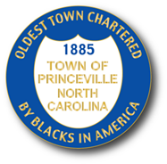 TOWN OF PRINCEVILLEAgenda April 20 2022 7:00PM201 S Main Street, Princeville, NC 27886Amid the COVID-19, the Board of Commissioners meeting will be open to 20 citizens. All other citizens can join via teleconference.Call to Order and Roll Call (Mute phones please).  Presider, please state the date for recording purposes.Invocation   Pledge of AllegianceOath (Swearing in of Commissioner Bulluck)Public Hearing (Zoning Map Amendments)Public Comments: (Limited to 2 minutes) Please state name and address. Citizens may speak only during Public Comments section of the agenda.AnnouncementsCoronavirus testing sites: Freedom Hill, Vidant walk-in clinic and Heritage ParkCovid Vaccination: ECHD, Freedom Hill, Walgreen, Walmart, OICNash Edgecombe Wilson Community Action INC. (NEW) Call 252-442-8081Adjustment to Agenda  Approval of the Agenda (Recommendation:  Approval)Consent AgendaMarch 9, 2022 Special Call Meeting (Recommendation: Approval & Signature)March 16, 2022 Special Call Meeting (Recommendation: Approval & Signature)March 21, 2022  Regular Meeting and Executive Session(Recommendation: Approval & Signature)March 23, 2022 Special Call Meeting (Recommendation: Approval & Signature)PresentationProclamation for Cerebral Palsy MonthUSACEPrinceville School Research ProjectDepartment Reports (See attachments)Public Works                                                                                                                                                                                                                                                                                                                                                                                                                                                                                                               Finance Reports (check detail, debit card, March budget vs actual) Historic Preservation Coordinator Senior CenterEdgecombe County Sheriff OfficePrinceville Volunteer Fire DepartmentTown Manager Report1)  Museum				 	  2) Senior Center3) 53 acres	 			Attorney Report        1) Dumping Ordinance & Litter	             	  2) Zoning Matters (1st Street)          3)  Board Code of Ethics				  4) Cemetery	 		  5)  88 acres (signed lease)			  6) Pioneer Court7)  Deed Satisfaction (310 Mutual)Old Business (Reminder) Retreat Date 5/21Juneteenth (Mayor Pro Tem)New Business320 Mutual BlvdNorth Carolina Alcohol Beverage Control Commission (Resolution)Executive Session:N.C.G.S. 143-318.11(a)(1)(6) To prevent the disclosure of information that is privileged or confidential pursuant to the law of this State or of United States, or not considered a public record within the meaning of the Chapter 132 of the General Statutes.N.C.G.S. 143-318.11(a)(4) To discuss relating to the location or expansion of industries agreement on a tentative list of economic development incentives that may be offered by the public body in negotiations or to discuss matters relating to military installation closure or realignment. Economic DevelopmentPersonnelBoard Comments Adjournment